REGULAMIN SZKOLNEGO KONKURSU O TADEUSZU KOŚCIUSZCE
ORGANIZATOR  KONKURSU:Szkoła Podstawowa nr 2  im. Tadeusza Kościuszki  w  Łęcznej – nauczyciele historii
 
CELE KONKURSU:Rozwijanie zainteresowań historią Polski.Pogłębianie wiedzy o patronie szkoły Tadeuszu Kościuszce.Budowanie postawy patriotycznej  wśród uczniów.Rozbudzanie wrażliwości na piękno języka polskiego.Motywowanie do czytelniczych i twórczych poszukiwań.Zachęcanie uczestników konkursu do własnej aktywności twórczej.Kształtowanie więzi emocjonalnych ze szkołą.Podejmowanie różnorodnych działań w zakresie pracy z uczniem zdolnym.Konkurs wiedzy o patronie szkoły odbędzie  się w pięciu kategoriach wiekowych:- dla uczniów klas IV - dla uczniów klas V- dla uczniów klas VI- dla uczniów klas VII- dla uczniów klas VIIIKonkurs będzie miał formę testu z zadaniami otwartymi i zamkniętymi.Zakres tematyki to:- genealogia rodziny Tadeusza Kościuszki,- znajomość heraldyki rodu Kościuszków,- faktografia życia i działalności Tadeusza Kościuszki,- udział Tadeusza Kościuszki w walkach o niepodległość Stanów Zjednoczonych Ameryki Północnej,- znajomość przebiegu insurekcji kościuszkowskiej,- działalność polityczna Naczelnika na emigracji,- znajomość ikonografii związanej z T. Kościuszką, rozpoznawanie i lokalizowanie pomników i miejsc związanych z T. Kościuszką ze szczególnym uwzględnieniem Lubelszczyzny.Literatura:Henryk Samsonowicz, Historia Polski do 1795 r., Warszawa 1985,Andrzej Zachorski, Naczelnik w sukmanie, Kraków 1990,Malowane Dzieje Polski, Warszawa 2004 r.rekomendujemy również podręczniki do klasy IV SP, VI SP.Uczniów zainteresowanych udziałem w konkursie prosimy o zgłaszanie się do p. Ewy Marzec, p. Moniki Szukałczyk –Jop w terminie do 18 marca 2022r.Konkurs odbędzie się 24 marca 2022r. Dla uczniów klas 4 i 5 odbędzie się  w budynku przy ul. Szkolnej 53 na stołówce szkolnej o godzinie 8.30.Dla uczniów klas 6,7,8 oraz 5e i 5d w budynku przy ul. Marszałka Józefa Piłsudskiego na stołówce szkolnej o godzinie 10.15.            Wyniki konkursu zostaną opublikowane w dniu 28 marca 20222r. na stronie internetowej SP 2 im. Tadeusza Kościuszki. Laureaci poszczególnych kategorii otrzymają nagrody rzeczowe.
Zachęcamy do udziału. Organizatorzy: nauczyciele historii SP 2 w Łęcznej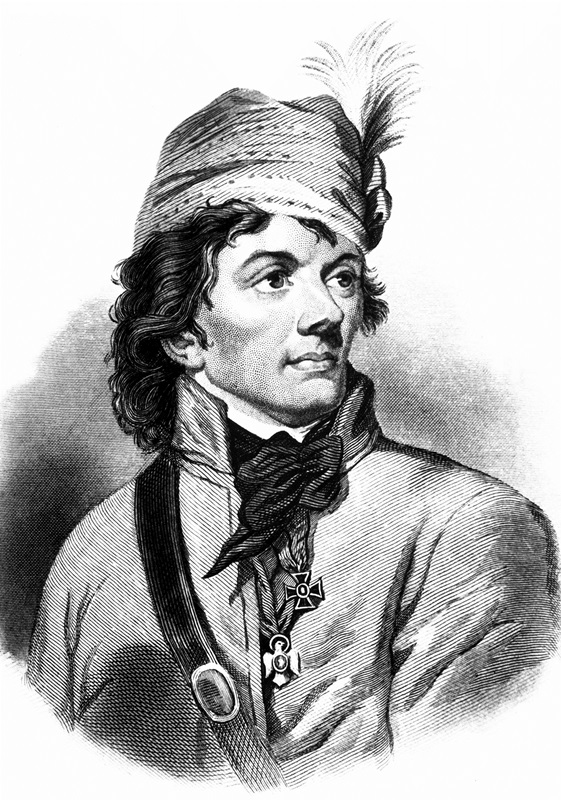 